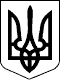 УЖГОРОДСЬКА РАЙОННА державна адміністраціяЗАКАРПАТСЬКОЇ ОБЛАСТІУЖГОРОДСЬКА РАЙОННА військова адміністраціяЗАКАРПАТСЬКОЇ ОБЛАСТІР О З П О Р Я Д Ж Е Н Н Я___25.02.2022__                          м. Ужгород                           №___4_______Про склад оперативної групи Ужгородської районної військової адміністрації на особливий періодВідповідно до статей 6, 39, 41 Закону України „Про місцеві державні адміністрації”, Закону України „Про правовий режим воєнного стану”, Указу Президента України №64/2022 від 24 лютого 2022 року „Про введення воєнного стану в Україні”, з метою забезпечення організації виконання завдань на особливий період:З О Б О В’ Я З У Ю:Створити оперативну групу Ужгородської районної військової адміністрації на особливий період у складі згідно додатку.	2. Розробити графік чергування працівників для функціонування роботи районної військової адміністрації на особливий період, отримання та доведення інформації до територіальних громад та структурних підрозділів районної військової адміністрації про ситуацію в районі.        3. Рекомендувати головам виконавчих комітетів місцевих рад територіальних громад району створити оперативні групи на місцях для забезпечення організації виконання завдань на особливий період.	4. Контроль за виконанням цього розпорядження залишаю за собою.Голова державної адміністрації –начальник військової адміністрації                            Радіон КІШТУЛИНЕЦЬ                                                                              Додаток                                                                                                до розпорядження                                                                                                25.02.2022 №_4_СКЛАДоперативної групи Ужгородської районної військової адміністрації на особливий періодКерівник оперативної групиЧлени оперативної групиКерівник апарату районноївійськової адміністрації                                                   Руслана БОДНАРЮКДУПИН Віталій Михайлович заступник голови районної військової адміністрації БАЄВА Олеся Михайлівна начальник відділу організаційної роботи апарату районної військової адміністрації БІГАН Маріанна Юріївназаступник керівника апарату районної військової адміністрації БЕГЕНІ Іванна Сергіївна начальник фінансового управління районної військової адміністрації БОДНАРЮК Руслана Юріївнакерівник апарату районної військової адміністраціїВАСИЛИНА Аліна Михайлівна  начальник відділу фінансово-господарського забезпечення апарату районної військової адміністраціїГУЛЕЙ-ШИКУЛА Ольга  Федорівна головний спеціаліст сектору з питань запобігання і виявлення корупції апарату районної військової адміністраціїДУЖАР Галина Василівнаначальник відділу цифрового розвитку, цифрових трансформацій і цифровізації районної військової адміністраціїКОСТА Ірма Йосипівна начальник служби у справах дітей районної військової адміністрації МЕЛЬНИК Сергій Васильович головний спеціаліст сектору з питань оборонної роботи районної військової адміністрації МЕЛЬНИК Тетяна Федорівна начальник відділу управління персоналом апарату районної військової адміністрації МИКОЛЬЧЕНКО Наталія Вікторівна 2заступник начальника відділу економічного розвитку, житлово-комунального господарства, інфраструктури та екології районної військової адміністрації ПАВЛИК Ірина Михайлівна начальник відділу з питань інформаційної діяльності, внутрішньої політики та зв’язків з громадськістю районної військової адміністрації ПОЛЯК Руслана Миколаївна начальник відділу документообігу та контролю апарату районної військової адміністрації ТОПЧІЙ Марина Леонідівна головний спеціаліст сектору режимно-секретної роботи апарату районної військової адміністрації ТРАВОВ Олексій Павловичголовний спеціаліст сектору мобілізаційної роботи апарату районної військової адміністраціїХАЙНАС Роман Михайловичначальник відділу економічного розвитку, житлово-комунального господарства, інфраструктури та екології районної військової адміністрації